Аналитическая справкапо результатам проведения муниципального конкурса изобразительного и декоративно-прикладного искусства«Спасибо за Победу!»Муниципальный конкурс изобразительного и декоративно-прикладного искусства«Спасибо за Победу!» проводился 30 апреля 2019 года на базе муниципального автономного образовательного учреждения дополнительного образования «Детская художественная школа».Цели и задачи мероприятия: воспитание духовности, патриотизма, формирование активной гражданской позиции; создание среды творческого общения, ситуации успеха; выявление одаренных и талантливых детей.В конкурсе приняли участие   16 образовательных учреждений различных типов и видов, из них: 5- МАОУ СОШ № 1, 8, 12, 56, «Лицей №21»6 - МБОУ СОШ №   2, 4, 7, 14, 17, 18 3 -МБОУ ООШ № 5, 11, 27 2- МАОУ ДО №24 «ДХШ», ЦДО «Фаворит».В конкурсе приняло участие 129 учащихся, было представлено 127   работ.Конкурс проводился по следующим номинациям: «Изобразительное искусство»«Декоративно-прикладное искусство»Тематика работ: «Эх, путь-дорожка фронтовая…» (рисунки, иллюстрирующие военные действия во время Великой Отечественной войны)«Наши герои» (портреты Героев Великой Отечественной войны, ветеранов,)«Мы помним! Мы гордимся!» (плакаты с символикой праздника 9 мая)«Праздник Победы» (рисунки иллюстрирующие празднование Победы  в Великой Отечественной войне, акция « Бессмертный полк» и т.д.)Работы были представлены в следующих возрастных категориях: •	- 7-8 лет;•	- 9 -10 лет;•	- 11-12 лет;•	- 13-17 лет;•	Родители и педагоги.Состав жюри: Тимофеева Надежда Александровна - методист МКУ АГО «Центр обеспечения                                                      деятельности системы образования»;Клюсова Ольга Николаевна –заместитель директора по учебной работе МАОУ ДО №24 «ДХШ»;Сбытова Галина Михайловна - педагог дополнительного образования МАОУ ДО №24 «ДХШ».Отбор лучших работ проводился по следующим критериям: 1.	Соответствие работы тематике Конкурса 2.	Техническое качество работы  3.	Оригинальность замысла  Каждая работа оценивается жюри по указанным выше критериям в соответствии с 5-балльной оценочной системой – за каждый критерий оценки выставляется балл от 1 до 5. Первое  место присуждается работам, набравшим в сумме максимальное количество  баллов (15). Жюри оставляет за собой право не присуждать призовые места работам, набравшим менее 2 баллов по одному из критериев оценки. Члены жюри имеют право  определять победителя среди работ, набравших одинаковое количество  баллов, путем коллективного голосования.Итоги муниципального конкурса изобразительного и декоративно-прикладного искусства«Спасибо за Победу!»Номинация «Изобразительное искусство»Возрастная группа 7-8 лет1 место  – Овсянников Егор, 8 лет, МБОУ «СОШ № 18», рук. Зырянова Е.В.2 место – Кривых Максим, 8 лет, МБОУ «СОШ № 18», рук. Зырянова Е.В.3 место – Свалов Сергей, 8 лет, МБОУ «СОШ № 18», рук. Зырянова Е.В.3 место – Серухина Александра, 7 лет, МАОУ «СОШ № 8», рук. Беспамятных Е.Б.Возрастная группа   9-10 лет1 место – Садыков Дамир, 10 лет, МБОУ «СОШ № 18», рук. Садыкова Ю.Д.2 место – Денисова Екатерина, 10 лет, МБОУ «СОШ № 17»,  рук. Налимова Н.В.2 место – Амбаров Кирилл, 9 лет, МАОУ «СОШ № 12», рук. Комарецкая С.Д.3 место – Лисенкова Ева,10лет, МБОУ СОШ № 4, рук. Юртаева В.А.3 место - Жукова-Карина, 9-лет, МБОУ «СОШ № 7», рук. Лагунова Е.П.3 место - Налимова Елизавета, 9 лет, МАОУ «СОШ № 12», рук. Комарецкая С.Д.Возрастная группа 11-12 лет1 место – Краснодубская Ольга, 12 лет, МБОУ «СОШ №2», рук. Упорова Э.И.2 место –Говорухина Евгения, 11 лет, МБОУ «СОШ № 14», рук. Шитова О.А.3 место – Щука Лиза, 12 лет, МАОУ «Лицей № 21» рук. Ибрагимова Н. А.Возрастная группа 13-17 лет1 место – Полотова Елизавета, 13 лет, МБОУ «ООШ № 5», рук. Булатова Е.В.2 место –Шкуро Валерия, 13 лет, МБОУ «СОШ №2», рук.  Яковлева Л. Н.2 место – Понявина Юлия, 16 лет, МАОУ «СОШ № 8», рук. Крушина Э.Р.3 место – Митрошина Екатерина, 15 лет, МБОУ «ООШ № 5», рук. Булатова Е.В.3 место - Ямскова Юлия, МАОУ «СОШ № 12», рук. Жукова Л. В.3 место - Горбунова Евгения, 14 лет, МАОУ СОШ № 56, рук. Крылова Н.М.Родители и педагоги1, 2 место – не присуждалось3 место - Доможирова Анна Андреевна, МБОУ «СОШ № 17».Номинация «Декоративно-прикладное искусство»Возрастная группа 7-8 лет1 место – Смирнова Виктория, 8 лет, МБОУ СОШ № 4, рук. Чуднова Е. А.2 место – Бояркин Максим, 8 лет, МБОУ «СОШ №2», рук. Упорова Э. И.2 место - Рыбина Яна, 7лет, МБОУ СОШ№4, рук.Юртаева В.А3 место – Бударина Настя, Трошева Ксения, Сибгатуллина Валерия, Сушко Ксения, Товстыко Варя, Харлова Полина, Ходюк Юлиана, 8 лет, МАОУ «СОШ № 8», рук. Белозерова Л.И.Возрастная группа   9-10 лет1 место – Гурьев Илья, 9 лет, МАОУ «СОШ № 12», рук. Комарецкая С.Д.2 место  - Марзалева Юлия, 9 лет, МАОУ «СОШ № 12», рук.Комарецкая С.Д.3 место – Николаева Елизавета, 10 лет, МБОУ СОШ 4, рук. Полукарова С.В.Возрастная группа 11-12 лет1 место – Гизатулина Елизавета, 12 лет, МБОУ СОШ № 4, рук. Решетова Л.А.2, 3 место – не присуждалосьВозрастная группа 13-17 лет1 место – Самсонова Елена, 14 лет, МАОУ «Лицей № 21», рук. Ибрагимова Н.А.2 место – Свалова Виктория, 13 лет, МБОУ «СОШ №2», рук.Подшивалова О. А.3 место – Ячменев Илья, 13 лет, МАОУ «Лицей № 21», рук. Ибрагимова Н.А.3 место - Паньшина Юлия, 14 лет, МБОУ «СОШ №2», рук. Яковлева Л.Н.3 место - Скутина Елена, 13лет, МАОУ СОШ № 56, рук. Швец Л. Н.Дополнительное образованиеНоминация «Изобразительное искусство»Возрастная группа 7-8 лет1,2  место – не присуждалось3 место - Бакина Надежда,8 лет, МАОУ ЦДО «Фаворит», рук-Андрианова Т.С.Возрастная группа   9-10 лет1 место – Русакова Олеся, 10 лет, МАОУ ДО №24 «ДХШ»,  рук.Юшкова С.В. 2 место – Свалова Алена, 10 лет, МАОУ ДО №24 «ДХШ»,  рук.Валькова О.В.3 место - Варданян Эмилия, 9 лет, МАОУ ЦДО «Фаворит», рук. Андрианова Т.С.3 место - Осокин Глеб, 10 лет, МАОУ ДО №24 «ДХШ», рук.Юшкова С.В.Возрастная группа 13-17 лет1,3 место – не присуждалось2 место – Канисьева Софья, 14 лет, МАОУ ДО № 24 «ДХШ», рук. Коновалов А.В.Родители и педагоги1 место - Созонова Татьяна Абдулловна, МАОУ ДО № 24 «ДХШ»2 место - Валькова Ольга Владимировна, МАОУ ДО № 24 «ДХШ»Номинация «Декоративно-прикладное искусство»Возрастная группа 7-8 лет1,2 место – не присуждалось.3 место - Торопова Дарья, 7 лет, МАОУ ДО № 24 «ДХШ», рук. Емельянова К.Д.Возрастная группа 9-10 лет1,2 место – не присуждалось.3 место - Корепанова Анастасия, 10 лет, МАОУ ЦДО «Фаворит», рук. Романова Е.Г.Родители и педагоги1 место - Налимова Светлана Анатольевна , МАОУ ЦДО «Фаворит»2 место – не присуждалось.3 место - Саламаха Надежда Евгеньевна, МАОУ ДО № 24 «ДХШ»3 место - Романова Елена Геннадьевна, МАОУ ЦДО «Фаворит»Жюри выбрало лучшие работы, выполненные учащимися в соответствии с требованиями конкурса. Отмечен рост числа учреждений, принявших участие в конкурсе: в 2018году их, было 10, в 2019 году – 16.  В 2 раза увеличилось количество участников конкурса: в 2018 году 61 участник, в 2019 году – 129 участников.Жюри отметило, что наряду с работами высокого качества, на конкурс было представлено много скопированных, переведенных рисунков.  Такие работы жюри не оценивало.  Работы, ранее участвовавшие в подобных конкурсах, также не рассматривались.  Просьба ко всем учреждениям –Вся информация об участнике должна быть указана в названии файла фотографии. Также необходимо указывать и название работы, чтобы жюри могло в полной мере понять и оценить творческий замысел автора. Работы, присланные без заявки, в конкурсе участие не принимают.Заявки необходимо присылать в формате Word. От одного учреждения не более одной заявки!  Если после отправления общей заявки от учреждения необходимо добавить еще участников, внесите изменения в общую заявку и отправьте повторно с пометкой об изменении, и в теме письма обязательно информируйте об этом организаторов.Победителям конкурса, занявшим призовые места, будут вручены грамоты от Управления образования АГО. Благодарим всех участников и руководителей, принявших участие в конкурсе!Примеры конкурсных работ, не рассматриваемых жюри 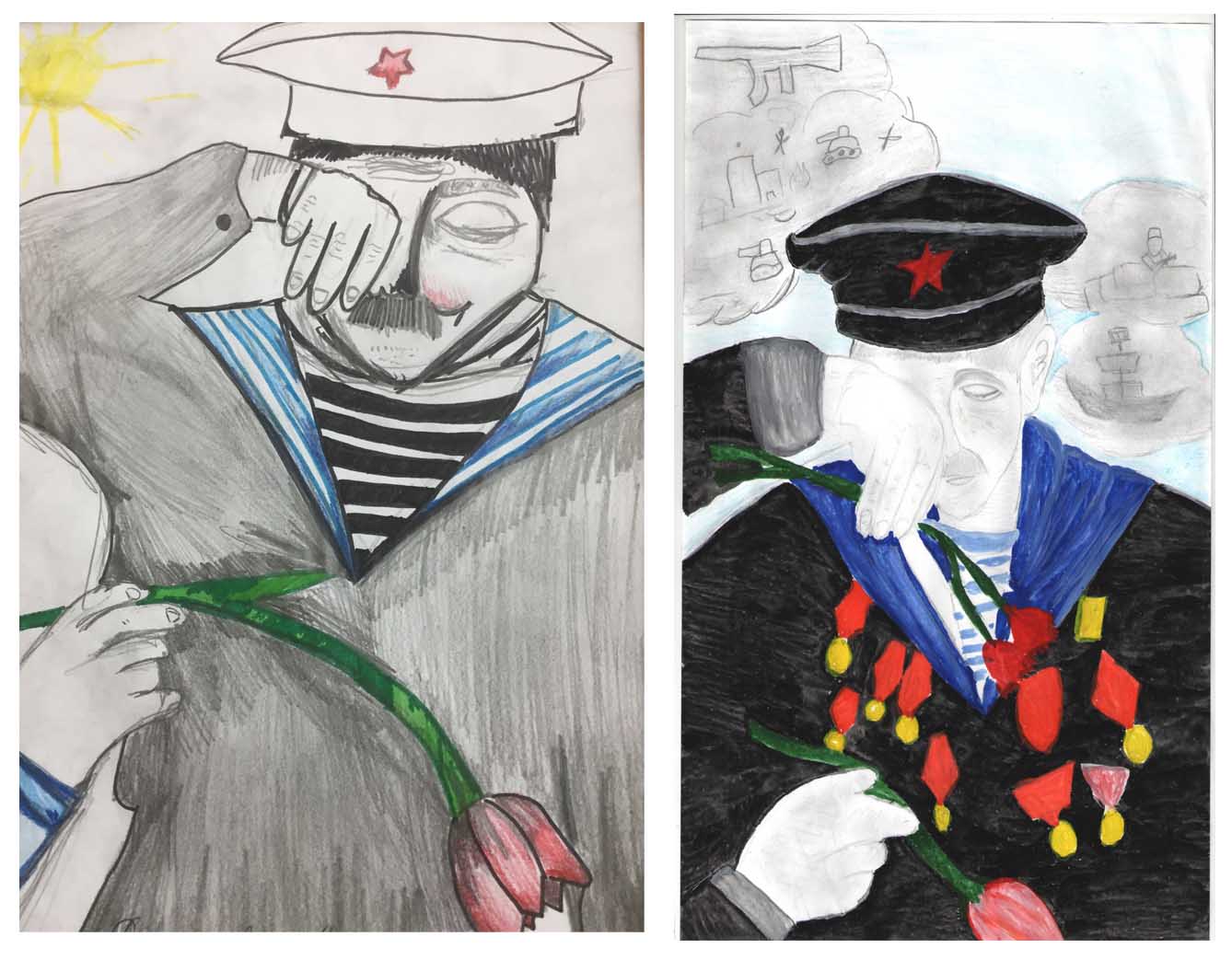 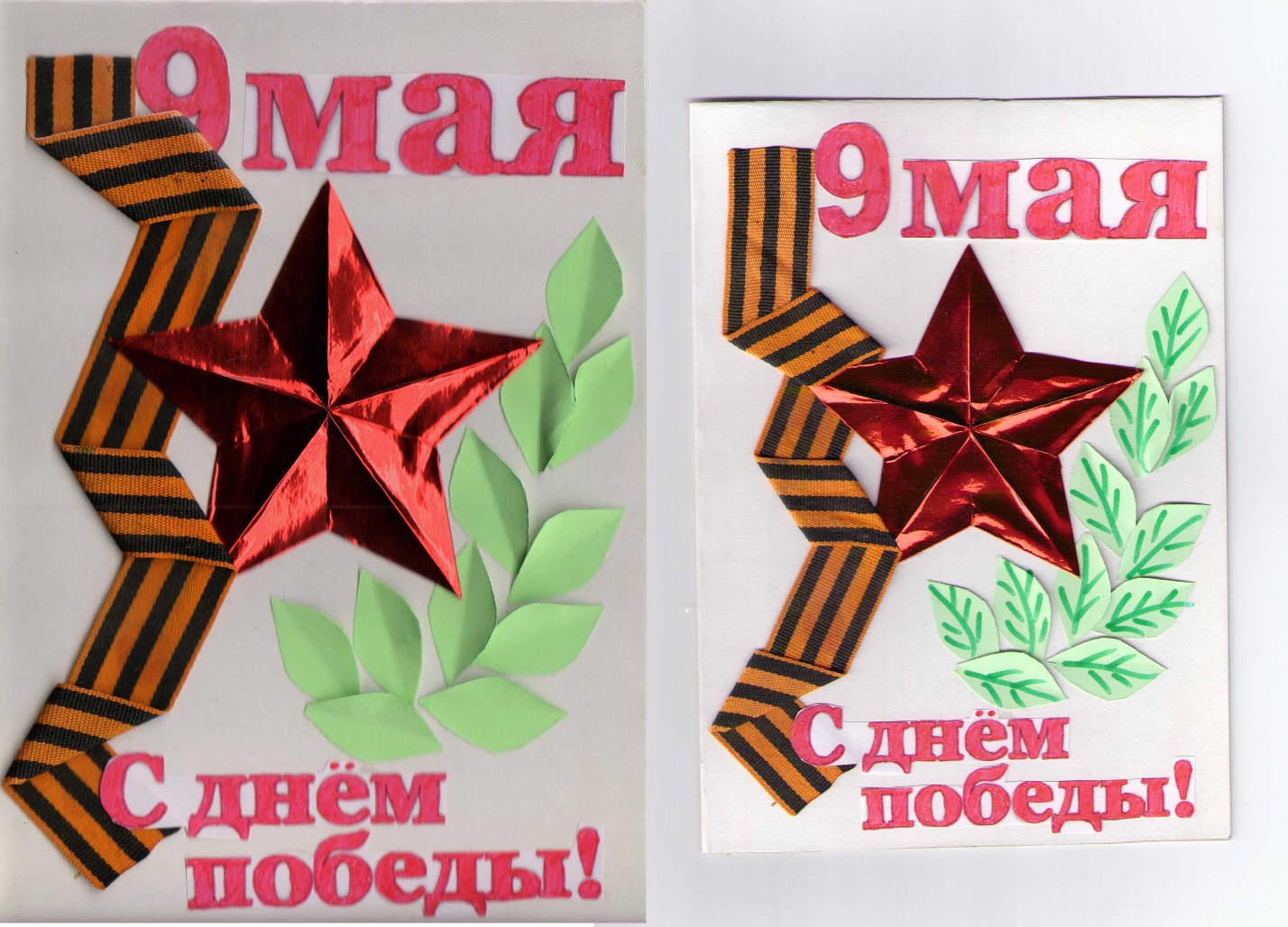 